Estero Bay Aquatic Preserve Continuous Water Quality Metadata January 1, 2007 – December 31, 2007Latest Update: September 14, 2022Note: This is a provisional metadata document; it has not been authenticated as of its download date.  Contents of this document are subject to change throughout the QAQC process and it should not be considered a final record of data documentation until that process is complete.  Contact the Aquatic Preserve office with any additional questions.Data Set and Research DescriptorsPrincipal investigator(s) (PI) and contact personsHeather Stafford, Environmental Specialist IIIEstero Bay Aquatic Preserve700-1 Fisherman’s Wharf Ft. Myers Beach, FL 33931 Tel: (239) 530-1001Stephanie Erickson, Environmental Specialist IEstero Bay Aquatic Preserve700-1 Fisherman’s Wharf Ft. Myers Beach, FL 33931 Tel: (239) 530-1002Stephanie.Erickson@dep.state.fl.usJulie Drevenkar, Environmental Specialist IEstero Bay Aquatic Preserve700-1 Fisherman’s Wharf Ft. Myers Beach, FL 33931 Tel: (239) 530-1002	      Julie.Drevenkar@dep.state.fl.usEntry verificationTo begin, deployment data are uploaded from the YSI data logger (datasonde) to a Personal Computer (IBM compatible). Files are exported from EcoWatch in a comma-delimited format (.CSV) and transferred into separate Microsoft Excel files by site, year, and month.  Excessive pre- and post-deployment data are removed from the files at this time. The monthly files are then prepared, processed, and reviewed following the procedures in the Centralized Data Management Office’s (CDMO) National Estuarine Research Reserves (NERR) System-wide Monitoring Program (SWMP) Data Management Manual Version 6.3 (February 2010). Currently, Estero Bay Aquatic Preserve (EBAP) does not submit data to the CDMO and therefore does not apply the associated procedures. The monthly data file is then opened in Microsoft Excel and processed using the NERRQAQC macro.  The macro automatically inserts station codes, combines date and time, creates metadata worksheets for flagged data, summary statistics, and graphs the data for review. It allows the reviewer to apply QA/QC flags and codes to the data and append files. During primary QA/QC, data are flagged and coded if they are missing, out of sensor range, or anomalous. Where deployment overlap occurs between files, the data produced by the newly calibrated datasonde (sonde) is generally accepted as being the most accurate. Data management is currently performed by Rebecca Cray.Beginning in July 2018, data underwent additional Quality Assurance/Quality Control (QA/QC) procedures. An automated primary QA/QC process was performed by the CDMO and involved checking the standardized flags and codes that were previously applied to the data by the Aquatic Preserve Office. The process applied additional standardized flags to the data if values were outside sensor specifications and were not previously flagged. Yearly data files that completed the primary QA/QC process were returned to the Office of Resilience and Coastal Protection (RCP) staff for a secondary QA/QC procedure. Data were evaluated, and standardized flags and codes were either modified or new codes were applied to individual data points by insertion into the flag columns using the CDMO’s NERRQAQC Excel macro to provide further documentation of the data. Data files were then returned to the CDMO for ingestion into the Florida Aquatic Preserves database as provisional data. For more information on QA/QC flags and codes, see Sections 11 and 12 and for more information on NERRQAQC macro versions, see Section 14.Research objectivesIn 2004, the Florida Department of Environmental Protection’s (FDEP) Office of Coastal and Aquatic Managed Areas (CAMA), now RCP, began a pilot program using extended deployed water quality monitoring devices, or datasondes, across several of its field offices. After the Estero Bay Aquatic Preserve (EBAP) office was selected, three datasonde monitoring sites were set up within the bay. There were several factors considered when selecting the monitoring sites including salinity gradients, water depth, freshwater inputs, tidal circulation patterns and the location of navigational markers. Additionally, to correlate existing data collection efforts and refrain from duplicating data, locations of other water quality studies were also taken into consideration.The datasondes, located in a long, shallow estuary, are affected by saltwater inclusion from several Gulf of Mexico inlets and freshwater input from five tributaries. The passes are, from north to south: Hurricane Pass, Matanzas Pass, Big Carlos Pass, New Pass, Big Hickory Pass, and Wiggins Pass in Collier County. The tributaries are, from north to south: Hendry Creek, Mullock Creek, Estero River, Spring Creek, and the Imperial River. The watershed for Estero Bay spans 359.6 square miles and encompasses both the Southern Coastal Plain and Southern Florida Coastal Plain ecoregions, which comprise areas that are typical of low, flat, southern Florida lands dominated by wetlands and characterized by slow, sheet-flow drainage patterns. Natural communities include mangrove-dominated islands along the coast with salt marsh habitats occurring landward of the mangrove zone, pine flatwoods, cypress swamps, and cabbage palm hammocks. The communities within the bay include seagrass beds, mangrove islands, salt marshes, tidal flats, and oyster bars. In the past, the naturally dispersed water patterns distributed nutrients over broad areas of wetland vegetation and seasonal fluctuations in flow from rainfall created the necessary salinity regime in Estero Bay for good estuarine productivity. However, increased development in the area since the 1960’s has led to changes in the natural river systems around Estero Bay, altering freshwater inflow patterns. The watershed activities that potentially impact the bay include point-source wastewater discharge and non-point source runoff or leaching of pollution from roads, agriculture lands, urban areas, and un-vegetated lands which contain fertilizers, pesticides, herbicides, metals, sediments, petroleum compounds, and bacteria.The datasonde data provides information on the overall health of Estero Bay on a continuous basis. Specifically, the data from these stations provide a baseline of water quality measurements for identifying, monitoring, and comparing differences in the parameters over time. The data also aid in the interpretation of changes observed in indicator organisms, bay communities, and for making comparisons to other geographical areas. The data may also assist with the understanding of effects from anthropogenic changes within the bay. The principle goal of the program is to attain baseline data on the overall water quality of Estero Bay for the purpose of preventing further degradation.Research methodsBeginning July 14, 2004 two water quality stations, EB01 (Tom Winter) in the north end of Estero Bay and EB02 (Spring Creek) in the central portion of the bay, were designated as permanent Continuous Water Quality Monitoring Program sites for Estero Bay Aquatic Preserve. A third water quality station, EB03 (Fish Trap Bay), was added on November 23, 2004 at the southern end of the preserve. The dataset from these three monitoring stations has been essentially uninterrupted since the first day of deployment.Currently, all sondes are YSI 6600 Extended Deployment System (EDS) with one that is the V2-2 model. Prior to deployment, the sondes are calibrated for pH, specific conductivity, turbidity, dissolved oxygen, and depth following the procedures outlined in the YSI Operating and Service Manual. Prior to the December 2011 deployment, the depth was calibrated using a barometric pressure value of 760 mmHg for each calibration, actual atmospheric pressure was not calculated. For the December 6, 2011 deployment a NIST certified barometer was used to obtain the actual atmospheric pressure and determine the depth offset value.A two-point calibration is used for pH (YSI buffers 7 & 10) and turbidity (0 NTU distilled water & 126 NTU YSI, Inc.). A 0.5M KCL solution (YSI conductivity calibrator) is used to calibrate specific conductivity. Dissolved oxygen (DO) is calibrated in oxygen saturated water, using a bucket and an aerator. Prior to June 29, 2010, rapid pulse dissolved oxygen sensors were calibrated using water saturated air, using a small amount of water in a vented calibration cup. The percent saturation value is determined by using the current barometric pressure to convert to the adjusted value and entered into EcoWatch. ROX optical DO probes are deployed at all three sites. The depth is also calibrated by using the current barometric pressure to determine the depth offset value and entered into EcoWatch.All sondes are deployed within 4-inch diameter PVC pipes, which are attached to either a private residential dock (EB01) or “aid-to-navigation” pilings (EB02 and EB03). The pipes are oriented vertically and attached with stainless steel rods molded to wrap around the piling and bolted to galvanized hangers. Up to three hangers are used depending on the height of the pipe. A stainless steel bolt is also installed at the end of the pipes to keep the sonde from falling through. The submerged end of the PVC has two rows of rectangular holes whose short ends are rounded (pill/stadium shaped). There are 4 holes per row measuring vertically approximately 8 inches tall and horizontally 2 inches wide. Sondes are secured by rope to an eyebolt in the top of the PVC caps. An additional hole is drilled through the top of the pipes and caps in order to insert a bolt and lock for security. The bottoms of the pipes are open and positioned such that the sensors are 0.5 meters above the bottom. The sondes are further protected from crabs and other live organisms by attempting to restrict the openings on the sonde guard with plastic mesh screening. The plastic mesh (with 1/8 inch diamond-shaped holes) is attached to the outside of the sondes guard’s circumference using low- profile zip ties. Sondes are deployed, generally, for two weeks to one month at a time. The sampling period is set for 15-minute intervals (readings are made every 15 minutes). The following physical water quality parameters are recorded: temperature (degrees Celsius), specific conductivity (mS/cm), salinity (parts per thousand), dissolved oxygen (mg/L and % saturation), depth (m), pH and turbidity (NTU). To test how well the sondes hold calibration, field measurements are performed using a handheld YSI instrument (YSI 85 2004-present) which serves as a “spot check” at the time of deployment and retrieval. The parameters recorded are temperature, specific conductivity, conductivity, salinity, dissolved oxygen (mg/L and % saturation), and depth. Additionally, a post-deployment calibration verification is conducted in the lab. The parameters include pH (7.0), turbidity (0 NTU), specific conductivity (50 mS/cm), DO%, depth, and battery volts.NOTE: All data associated with this metadata file are reported in Local Standard Time (Oct- March) and NOT adjusted for daylight savings time.Site location and characterEB01 (Tom Winter):Lat/Long (Decimal Degrees): 26.434944 -81.911389The EB01 datasonde is located on the bay side of Estero Island in Matanzas Pass, across from Julies Island, and is the most northern of the three site locations. The Tom Winter labeling is to clarify the sonde location which is affixed to a residential dock (parcel 28-46-24- W3-0020B.0390) approximately 300 meters across the channel from Julie’s Island. The monitoring site is approximately 5.0 km (linear dimension) from Matanzas Pass Bridge to the northwest and 4.4 km from Big Carlos Pass to the southeast. The closest tributary is the Y- junction of the mouths of Hendry Creek and Mullock Creek, approximately 5.1 km northeast of the sonde location. Matanzas Pass is roughly 8.9 km long and has a mid-channel depth of approximately 1.0 to 3.6 meters at MHW.  At the sampling site, the depth is 2.05 meters at MHW and the width of the water body is 335 meters. Tides at EB01 are mixed semidiurnal and range from 0.85 m to 1.39 m according to the NOAA Tides and Currents website; Estero Island, Estero Bay, FL Datum, Station ID 8725351, 1983-2001 Epoch. Salinities range from 2.2 ppt to 34.4 ppt and fluctuate daily with tides, wind, rainfall, and freshwater discharge (USGS Scientific Investigations Report 2007-5217, Estero Bay near Horseshoe Keys data, 10/1/2004 – 09/30/2005). The channel substrate is predominantly fine sand and there is no bottom vegetation. Generally, Estero Island’s shoreline, on the bay side, is sea walled and will not have any vegetation.  The closest vegetation are red and black mangrove islands across the channel. The land to the north of the site contains a significant amount of protected state-owned preserve area known as Estero Bay Preserve State Park.EB02 (Spring Creek):Lat/Long (Decimal Degrees): 26.385917 -81.846333The EB02 site is located northwest of the mouth of Spring Creek and south of Coconut Point. The sonde is affixed to navigational marker 9A within the Spring Creek access channel. The average depth at this site is approximately 1.70 meters at MHW. Tides at EB02 are mixed semidiurnal and range from 0.74 m to 1.27 m according to the NOAA Tides and Currents website; Coconut Point, Estero Bay, FL Datum, Station ID 8725319, 1983-2001 Epoch. Salinities range from 8.2 ppt to 35.9 ppt and fluctuate daily with tides, wind, rainfall, and freshwater discharge (USGS Scientific Investigations Report 2007-5217, Big Carlos Pass data, 10/5/2004 – 09/30/2005). The substrate within the channel is a mixture of sand and silt with no bottom vegetation. However, there is seagrass found in the vicinity. Mature red and black mangrove forests dominate the nearby banks of the bay and several mangrove islands are nearby. The mouth of Spring Creek is approximately 4.4 km downstream from where a six-lane highway (SR 41) crosses over the tributary.EB03 (Fish Trap Bay):Lat/Long (Decimal Degrees): 26.354972 -81.844528The EB03 site is located east of Broadway Channel and north of Intrepid Waters at the southern end of EBAP. The sonde is affixed to a piling (manatee caution sign) in the center of Big Hickory Bay. The mouth of the Imperial River is approximately 2.1 km to the south of the sonde’s location and is the closest tributary. The average depth at MHW is approximately 1.40 meters. Tides are mixed semidiurnal and range from 0.62m to 0.81m (NOAA Tides and Currents website; Fish trap Bay, Estero Bay, FL Datum, Station ID 8725272, 1983-2001 Epoch). Salinities range from 1.6 ppt to 33.6 ppt and fluctuate daily with tides, wind, rainfall, and freshwater discharge (USGS Scientific Investigations Report 2007-5217, Fishtrap Bay data, 10/1/2004 – 09/30/2005). The substrate within the channel is a mixture of sand and silt with no bottom vegetation. Mature red and black mangrove forests dominate the nearby banks of the preserve. The dominant natural vegetation of the watershed is hydric pine, scrubby flatwoods, and cypress. The mouth of Imperial River is approximately 2.1 km downstream from a six-lane highway (SR 41) and approximately 7.6 km from I-75, both of which cross over the tributary.Data collection periodWater quality data collection began July 14, 2004 at EB01 and EB02 and November 23, 2004 at EB03. This collection began January 1st, 2007 and ended December 31st, 2007. During this time period there were 24 deployments at each site.EB01 (Tom Winter)EB02 (Spring Creek)EB03 (Fish Trap)DistributionConsiderable effort has been made to ensure the accuracy of the information provided and meet quality assurance guidelines used by the Florida’s Department of Environmental Protection Estero Bay Aquatic Preserve program. Please note that the included data are estimates of actual conditions subject to improvements in accuracy and precision of field methods over time as well as infrequencies in sampling duration, rendering data in some instances, to be unsuitable for temporal or spatial comparisons. As a result, the user is responsible for interpretations based on supplied data.Neither the State of Florida nor the Florida Department of Environmental Protection makes any warranty, expressed or implied, including the warranties of merchantability and fitness for a particular purpose arising out of the use or inability to use the data, or assumes any legal liability or responsibility for the accuracy, completeness, or usefulness of any information, apparatus, product, or process disclosed, or represents that its use would not infringe privately owned rights.The PI retains the right to be fully credited for having collected and processed the data.  Following academic courtesy standards, the PI and Estero Bay Aquatic Preserve, where the data were collected, will be contacted and fully acknowledged in any subsequent publications in which any part of the data are used. The data set enclosed within this package/transmission is only as good as the quality assurance and quality control procedures outlined by the enclosed metadata reporting statement. The user bears all responsibility for its subsequent use/misuse in any further analyses or comparisons.Estero Bay Aquatic Preserve water quality data and metadata can be obtained from the Research Coordinator at the individual site (please see Principal Investigators and Contact Persons).Associated researchers and projectsIn addition to this water quality dataset, Estero Bay Aquatic Preserve conducts epibenthic monitoring of five seagrass sites. Starting in 2002, five fixed stations located throughout the aquatic preserve are monitored twice a year, once in the dormant season and once in the growing season, using Braun-Blanquet techniques. Abundance scores are also applied to algae as part of the seagrass monitoring. Two of these seagrass sites are located within close proximity of the EB02 and EB03 sonde locations.Since 1998, volunteers with the Charlotte Harbor Estuaries Volunteer Water Quality Monitoring Network (CHEVWQMN) have collected water quality data once a month at up to 7 sites within Estero Bay (or 46 sites within the greater Charlotte Harbor region). This program is currently coordinated through the Charlotte Harbor Aquatic Preserves office in Punta Gorda, FL.Lee County and FDEP’s Division of Environmental Assessment and Restoration collect water quality samples within Estero Bay and the watershed.Physical Structure DescriptorsSensor specifications:Estero Bay Aquatic Preserve deploys YSI 6600 EDS and YSI 6600 – V2 (2) EDS datasondesParameter: Temperature Units: Celsius  (C) Sensor Type: Thermistor Model#: 6560Range: -5 to 50 CAccuracy: +/- 0.15Resolution: 0.01 CParameter: ConductivityUnits: milli-Siemens per cm (mS/cm)Sensor Type: 4-electrode cell with autoranging Model#: 6560Range: 0 to 100 mS/cmAccuracy: +/- 0.5% of reading + 0.001 mS/cm Resolution: 0.001 mS/cm to 0.1 mS/cm (range dependant)Parameter: SalinityUnits: parts per thousand (ppt)Sensor Type: Calculated from conductivity and temperature Range: 0 to 70 pptAccuracy: +/- 1.0% of reading pr 0.1 ppt, whichever is greater Resolution: 0.01 pptParameter: Dissolved Oxygen % saturationSensor Type: Optical probe w/ mechanical cleaning Model#: 6150 ROXRange: 0 to 500% air saturationAccuracy: 0-200% air saturation: +/- 1% of the reading or 1% air saturation, whichever is greater 200-500% air saturation: +/- 15% or readingResolution: 0.1% air saturationParameter: Dissolved Oxygen mg/L (Calculated from % air saturation, temperature, and salinity) Units: milligrams/Liter (mg/L)Sensor Type: Optical probe w/ mechanical cleaning Model#: 6150 ROXRange: 0 to 50 mg/LAccuracy: 0-20 mg/L: +/-0.1 mg/l or 1% of the reading, whichever is greater 20 to 50 mg/L: +/- 15% of the readingResolution: 0.01 mg/LParameter: Non-vented Level - Shallow (Depth) Units: feet or meters (ft or m)Sensor Type: Stainless steel strain gauge Range: 0 to 30 ft (9.1 m)Accuracy: +/- 0.06 ft (0.018 m)Resolution: 0.001 ft (0.001 m)Parameter: pH – bulb probe or EDS flat glass probe Units: pH unitsSensor Type: Glass combination electrode Model#: 6561 or 6561FGRange: 0 to 14 units Accuracy: +/- 0.2 units Resolution: 0.01 unitsParameter: TurbidityUnits: nephelometric turbidity units (NTU)Sensor Type: Optical, 90 degree scatter, with mechanical cleaning Model#: 6136Range: 0 to 1000 NTUAccuracy: +/- 2% of reading or 0.3 NTU (whichever is greater) Resolution: 0.1 NTUDissolved Oxygen Qualifier: The reliability of the dissolved oxygen (DO) data after 96 hours post-deployment for non-EDS (Extended Deployment System) data sondes may be problematic due to fouling which forms on the DO probe membrane during some deployments (Wenner et al. 2001).  Many Aquatic Preserves have upgraded to YSI 6600 EDS data sondes, which increase DO accuracy and longevity by reducing the environmental effects of fouling.  The user is therefore advised to consult the metadata and to exercise caution when utilizing the DO data beyond the initial 96-hour time period.  However, this potential drift is not always problematic for some uses of the data (e.g., periodicity analysis). It should be noted that the amount of fouling is site specific and that not all data are affected.  The Principal Investigator at should be contacted concerning the reliability of the DO data because of the site and seasonal variation in the fouling of the DO sensor.Depth Qualifier:The YSI datasondes utilized by Estero Bay Aquatic Preserve are equipped with non-vented depth/level sensors. Readings for non-vented sensors are automatically compensated for water density change due to variations in temperature and salinity; but for all non-vented depth measurements, changes in atmospheric pressure between calibrations appear as changes in water depth. The error is equal to approximately 1.03 cm for every 1 millibar change in atmospheric pressure and is eliminated for vented sensors because they are vented to the atmosphere throughout the deployment time interval.Beginning in 2006, NERR SWMP standard calibration protocol calls for all non-vented depth sensors to read 0 meters at a (local) barometric pressure of 1013.25 mb (760 mm/hg). If accurate atmospheric pressure data are available, non-vented sensor depth measurements can be corrected. After 04/04/12, depth sensors were calibrated with an offset using local barometric pressure measured on site with a Fisher Scientific TM Traceable tm digital barometer.Salinity Units Qualifier:6600 series sondes report salinity in parts per thousand (ppt) units and the EXO sondes report in practical salinity units (psu). These units are essentially the same and for the AP water quality program purposes are understood to be equivalent, however psu is considered the more appropriate designation. Moving forward the AP program will assign psu salinity units for all data regardless of sonde type. Turbidity Qualifier:6600 series sondes report turbidity in nephelometric turbidity units (NTU) and the EXO sondes use formazin nephelometric units (FNU). These units are essentially the same but indicate a difference in sensor methodology, for AP water quality program purposes they will be considered equivalent.  Moving forward, the AP program will use FNU/NTU as the designated units for all turbidity data regardless of sonde type. If turbidity units and sensor methodology are of concern, please see the Sensor Specifications portion of the metadata.Coded variable definitionsQAQC flag definitionsQAQC flags provide documentation of the data and are applied to individual data points by insertion into the parameter’s associated flag column (header preceded by an F_).   During primary automated QAQC (performed by the CDMO), -5, -4, and -2 flags are applied automatically to indicate data that is missing and above or below sensor range.  All remaining data are then flagged 0, passing initial QAQC checks. During secondary and tertiary QAQC 1, -3, and 5 flags may be used to note data as suspect, rejected due to QAQC, or corrected.-5	Outside High Sensor Range-4	Outside Low Sensor Range-3	Data Rejected due to QAQC-2	Missing Data-1	Optional Supported Parameter 0	Data Passed Initial QAQC Checks 1	Suspect Data 2	Open - reserved for later flag 3	Calculated data: non-vented depth/level sensor correction for changes in barometric pressure 4	Historical Data:  Pre-Auto QAQC 		 5    Corrected DataQAQC code definitionsQAQC codes are used in conjunction with QAQC flags to provide further documentation of the data and are also applied by insertion into the associated flag column. A short description of each flag and code combination also appears on the notes tabs of the excel file. There are three (3) different code categories, general, sensor, and comment. General errors document general problems with the deployment or YSI datasonde, sensor errors are sensor specific, and comment codes are used to further document conditions or a problem with the data. Only one general or sensor error and one comment code can be applied to a particular data point, but some comment codes can be applied to the entire record in the F_Record column.General ErrorsGIC	No instrument deployed due to ice GIM	Instrument malfunctionGIT	Instrument recording error; recovered telemetry data GMC	No instrument deployed due to maintenance/calibration GNF	Deployment tube clogged / no flowGOW	Out of water eventGPF	Power failure / low batteryGQR	Data rejected due to QA/QC checks GSM	See metadataSensor ErrorsSBO	Blocked opticSCF	Conductivity sensor failure SDF	Depth port frozenSDO	DO suspectSDP	DO membrane punctureSIC	Incorrect calibration / contaminated standard SNV	Negative valueSOW	Sensor out of waterSPC	Post calibration out of range SSD	Sensor driftSSM	Sensor malfunctionSSR	Sensor removed / not deployedSTF	Catastrophic temperature sensor failure STS	Turbidity spikeSWM	Wiper malfunction / lossCommentsCAB	Algal bloomCAF	Acceptable calibration/accuracy error of sensorCAP	Depth sensor in water, affected by atmospheric pressure CBF	BiofoulingCCU	Cause unknownCDA	DO hypoxia (<3 mg/L) CDB	Disturbed bottomCDF	Data appear to fit conditions CFK	Fish killCIP	Surface ice present at sample station CLT	Low tideCMC	In field maintenance/cleaning CMD	Mud in probe guardCND	New deployment begins CRE	Significant rain event CSM	See metadataCTS	Turbidity spikeCVT	Possible vandalism/tampering CWD	Data collected at wrong depthPost deployment calibration informationEB01 (Tom Winter)EB02 (Spring Creek)EB03 (Fish Trap)Other remarks/notesAll data files are QAQC’d using the 2012 CDMO Excel macro. This macro automatically flags negative turbidity values between 0 and -2 NTU as Suspect <1> with the comment Acceptable Calibration/Accuracy Error of Sensor (CAF). In addition, the macro automatically flags DO values less than 3 mg/L as Passed Initial QAQC Checks <0> with the comment DO Hypoxia (<3 mg/L) (CDA). The DO flag is based on Federal standards. During the primary QAQC session, any reading that falls outside a sensor’s range (see section II. Physical Structure descriptors) is rejected (-3). For example, all turbidity readings over 1000 NTU are rejected (-3, SBO). Small negative depth readings where all other data is in line are marked suspect (1, SNV, CAP) per the CDMO manual since this is within the accuracy of the sensor. The shallow depth sensor is a non-vented probe that is susceptible to changes in barometric pressure when deployed in shallow estuaries, please refer to the depth qualifier under Section II. Additionally, negative turbidity readings between 0 and -2 have been flagged as suspect data (1, SNV, CAF) since the value is within the accuracy of the probe per the CDMO operations manual. Data from all out of water events (distinguished by both low SpCond values and low/negative depths) has all been rejected (-3, GOW, CLT)Additionally, for Estero Bay, anomalous turbidity readings >126 NTU (the high calibration value), not within a well-defined turbidity peak (e.g., neighboring readings are not close), are marked as a suspect turbidity spike (1, STS). These readings may either be caused by optical interference by animals or fouling, or an unknown local disturbance. A description of all other flag/code combinations that appear in the dataset are noted below.EB01 (Tom Winter)EB02 (Spring Creek)EB03 (Fish Trap)Acknowledgement: The data included with this document were collected by the staff of the Florida Department of Environmental Protection at the Estero Bay Aquatic Preserve. Any products derived from these data should clearly acknowledge this source (please use the attached logo). This recognition is important for ensuring that this long-term monitoring program continues to receive the necessary political and financial support.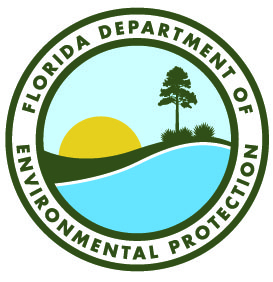 #DeploymentStart DateEnd Date10112280612/28/2006 10:301/11/2007 10:4520101110701/11/2007 11:3001/24/2007 10:1530101240701/24/2007 10:4502/08/207 13:3040102080702/08/2007 14:0002/21/2007 12:0050102210702/21/2007 12:1503/09/2007 10:1560103090703/09/2007 13:4503/22/2007 09:0070103220703/22/2007 14:4504/05/2007 10:1580104050704/05/2007 15:4504/20/2007 09:0090104200704/20/2007 09:3005/03/2007 09:15100105030705/03/2007 09:3005/17/2007 10:15110105170705/17/2007 10:4506/05/2007 09:30120106050706/05/2007 10:0006/14/2007 09:45130106140706/14/2007 10:0006/27/2007 09:30140106270706/27/2007 10:0007/11/2007 09:15150107110707/11/2007 09:3007/26/2007 09:30160107260707/26/2007 09:4508/08/2007 09:30170108080708/08/2007 09:4508/30/2007 12:30180108300708/30/2007 12:4509/21/2007 15:00190109210709/21/2007 15:1510/18/2007 11:00200110180710/18/2007 11:3011/01/2007 08:15210111010711/01/2007 09:4511/14/2007 15:00220111140711/14/2007 15:1512/08/2007 11:00230112070712/08/2007 11:1512/19/2007 14:45240112200712/19/2007 15:0001/09/2008 14:00#DeploymentStart DateEnd Date10212280612/28/2006 09:4501/11/2007 10:0020201110701/11/2007 10:3001/24/2007 09:1530201240701/24/2007 09:3002/08/2007 12:0040202080702/08/2007 12:3002/21/2007 09:4550202210702/21/2007 10:0003/08/2007 09:4560203080703/08/2007 10:3003/22/2007 07:3070203220703/22/2007 08:0004/05/2007 09:1580204050704/05/2007 10:0004/20/2007 07:4590204200704/20/2007 08:0005/03/2007 08:00100205030705/03/2007 08:3005/17/2007 09:15110205170705/17/2007 09:3006/05/2007 08:00120206050706/05/2007 08:3006/14/2007 08:30130206140706/14/2007 09:0006/27/2007 08:15140206270706/27/2007 09:0007/11/2007 08:00150207110707/11/2007 08:3007/26/2007 08:15160207260707/26/2007 09:1508/08/2007 09:45170208080708/08/2007 10:4508/30/2007 11:15180208300708/30/2007 11:3009/21/2007 14:30190209210709/21/2007 14:4510/18/2007 10:30200210180710/18/2007 10:4511/01/2007 09:00210211010711/01/2007 09:1511/14/2007 14:00220211140711/14/2007 14:1512/07/2007 16:45230212070712/07/2007 17:0012/19/2007 14:00240212190712/19/2007 14:1501/09/2008 14:45#DeploymentStart DateEnd Date10312280612/28/2006 10:0001/11/2007 09:1520301110701/11/2007 10:0001/24/2007 08:4530301240701/24/2007 09:1502/08/2007 15:1540302080702/08/2007 12:4502/21/2007 10:4550302210702/21/2007 11:0003/08/2007 10:1560303080703/08/2007 11:0003/22/2007 08:0070303220703/22/2007 08:1504/05/2007 08:4580304050704/05/2007 09:1504/20/2007 08:0090304200704/20/2007 08:3005/03/2007 08:30100305030705/03/2007 09:0005/17/2007 09:30110305170705/17/2007 10:0006/05/2007 08:45120306050706/05/2007 09:1506/14/2007 08:45130306140706/14/2007 09:0006/27/2007 08:45140306270706/27/2007 09:1507/11/2007 08:30150307110707/11/2007 09:0007/26/2007 08:45160307260707/26/2007 09:0008/08/2007 10:15170308080708/08/2015 10:3008/30/2007 11:45180308300708/30/2007 12:0009/21/2007 14:00190309210709/21/2007 14:3010/18/2007 10:00200310180710/18/2007 10:1511/01/2007 08:30210311010711/01/2007 08:4511/14/2007 14:30220311140711/14/2007 14:4512/07/2007 16:15230312070712/07/2007 16:3012/19/2007 13:30240312190712/19/2007 14:0001/09/2008 15:15Sampling Station:Sampling Site Code:Station Code:Tom WinterEB01EB01Spring CreekEB02EB02Fish Trap BayEB03EB03DeploymentSpCondpH 7Turb (0)Depth (0 m)DO%(100%)YSI Post Cal values47.5-52.56.5-7.5<3 NTU94%-106%0112280650.417.1910.022NA0101110750.36.961.2-0.10898.60101240749.977.121.20.02692.20102080750.396.290.4-0.06283.60102210748.97.080.7-0.04797.60103090750.297.28-1.50.02984.50103220751.296.690.1-0.09683.50104050749.216.820.30.02896.10104200750.66.38-0.10.05787.90105030750.4471.3-0.03103.80105170751.667.113.7-0.01177.40106050751.36.991.4-0.0598.90106140751.186.930.80.06595.80106270751.436.921.3-0.02389.90107110747.96.985-0.0153.30107260750.356.911-0.02943.40108080751.187.117.3-0.016104.70108300753.626.89-6.50.001104.60109210799.866.830.30.037107.60110180749.597.110.6-0.078101.50111010751.616.89-1.70.02997.60111140750.237.01-1.40.02189.90112070748.446.470.3-0.02782.20112200749.266.94-1.3-0.079100.2DeploymentSpCondpH 7Turb(0)Depth (0 m)DO%(100%)YSI Post Cal values47.5-52.56.5-7.5<3 NTU94%-106%0212280650.486.924.20.03NA0201110749.967.02-0.5-0.0895.70201240750.216.926.20.02898.70202080748.477.1-0.8-0.04637.70202210749.387-0.8-0.04880.10203080750.026.990.3-0.0193.70203220751.126.8931.5-0.14195.80204050750.117.030.9-0.03594.70204200750.236.87-1.70.07104.20205030750.116.970.4-0.00993.10205170737.466.96-0.80.02670.50206050750.986.930.3-0.04596.40206140750.776.990.90.243730206270751.096.871.10890207110750.516.970.6-0.013590207260750.267.09-0.5-0.01496.10208080751.156.86-0.4-0.018800208300751.017.12-3.4-0.01598.80209210749.687.35-30.02777.80210180751.587.05-0.3-0.089101.60211010751.796.8810.07880211140750.596.98-7.70.023100.60212070749.156.92-0.60.066105.60212190750.277.011.3-0.07497.7DeploymentSpCondpH 7Turb (0)Depth (0 m)DO%(100%)YSI Post Cal values47.5-52.56.5-7.5<3 NTU94%-106%0312280656.76.82100.05NA0301110750.327.030-0.06170.60301240750.776.731.40.02495.60302080749.857.04-0.3-0.04357.20302210751.436.930.8-0.04192.10303080750.36.931.1-0.0377.50303220753.636.740.2-0.13376.60304050750.26.912.8-0.02664.10304200751.516.730.20.07251.60305030749.926.030.5-0.00998.90305170750.657.070.7-0.007101.10306050750.746.952.1-0.054100.40306140750.896.990.70.077840306270748.977.240.50.01290.50307110750.46.951.9-0.00589.60307260749.017.781-0.04389.50308080752.476.99-1.1-0.0188.50308300749.766.74-0.3-0.01794.90309210750.777.05-0.90.0390.70310180748.637.22-1.8-0.08670.50311010752.466.982.20.029950311140748.997.08-2.10.03396.50312070750.787.061.30.07186.30312190745.47.070.4-0.08597.6DeploymentOther Notes01122806No other notes01011107No other notes01012407DO% < 94% during post-calibration, all DO readings have been rejected01020807pH 7 <6.5 during post-calibration, all pH readings have beenrejected. DO% < 94% during post-calibration, all DO readings have been rejected01022107No other notes01030907DO% < 94% during post-calibration, all DO readings have been rejected01032207DO% < 94% during post-calibration, all DO readings have been rejected01040507No other notes01042007pH 7 <6.5 during post-calibration, all pH readings have beenrejected. DO% < 94% during post-calibration, all DO readings have been rejected01050307No other notes01051707Turb > 3 NTU during post-calibration, all turbidity readings have been rejected. DO% < 94% during post-calibration, all DO readings have been rejected.01060507No other notes01061407No other notes01062707DO% < 94% during post-calibration, all DO readings have been rejected01071107Catastrophic temperature sensor failure from 07/11/07 through 07/26/07, all readings have been rejected.01072607DO% < 94% during post-calibration, all DO readings have been rejected01080807Missing data due to power failure from 08/13/2007 to 8/14/2007 and 8/24/2007 to 08/30/2007. Turbidity > 3 NTU during post-calibration, all turbidity readings have beenrejected.01083007SpCond > 52.5 during post-calibration, all SpCond/Sal readings and dependent parameters (DO, Depth) have been rejected. The large number of negative turbidity readingsindicates incorrect calibration or contaminated calibration solution, all turbidity readings have been rejected.01092107SpCond > 52.5 during post-calibration, all SpCond/Sal readings and dependent parameters (DO, Depth) have been rejected. The large number of negative turbidity readings indicates incorrect calibration or contaminated calibration solution, all turbidity readings have been rejected. DO% >106%, all DO readings have been rejected.01101807No other notes01110107The large number of negative turbidity readings indicates incorrect calibration or contaminated calibration solution, allturbidity readings have been rejected.01111407The large number of negative turbidity readings indicates incorrect calibration or contaminated calibration solution, all turbidity readings have been rejected. DO < 94% during post-calibration, all DO readings have been rejected.01120707pH 7 <6.5 during post-calibration, all pH readings have been rejected. DO% < 94% during post-calibration, all DO readings have been rejected01122007The large number of negative turbidity readings indicates incorrect calibration or contaminated calibration solution, allturbidity readings have been rejectedDeploymentOther Notes02122806No other notes02011107No other notes02012407Turbidity > 3 NTU during post-calibration, all turbidity readings have been rejected02020807DO% < 94% during post-calibration, all DO readings have been rejected02022107DO% < 94% during post-calibration, all DO readings have been rejected02030807No other notes02032207Turbidity > 3 NTU during post-calibration, all turbidity readings have been rejected02040507No other notes02042007Large number of negative turbidity readings indicatesincorrect calibration or contaminated calibration solution, all turbidity readings have been rejected.02050307No other notes02051707No readings were recorded due to an instrument malfunction.02060507No other notes02061407DO% < 94% during post-calibration, all DO readings have been rejected02062707DO% < 94% during post-calibration, all DO readings have been rejected. Large number of negative turbidity readings indicates incorrect calibration or contaminated calibrationsolution, all turbidity readings have been rejected.02071107DO% < 94% during post-calibration, all DO readings have been rejected. Large number of negative turbidity readingsindicates incorrect calibration or contaminated calibration solution, all turbidity readings have been rejected.02072607Data gap between 8/02/07- 08/03/07 13:00 possibly due to a communication problem between the internal boards of the instrument as per the CDMO. Large number of negative turbidity readings indicates incorrect calibration or contaminated calibration solution, all turbidity readings havebeen rejected.02080807Large number of negative turbidity readings indicates incorrect calibration or contaminated calibration solution, allturbidity readings have been rejected. DO% < 94% during post-calibration, all DO readings have been rejected.02083007Turbidity sensor malfunction, all turbidity readings have been rejected.02092107Large number of negative turbidity readings indicates incorrect calibration or contaminated calibration solution, allturbidity readings have been rejected. DO% < 94% during post-calibration, all DO readings have been rejected.02101807No other notes02110107DO% < 94% during post-calibration, all DO readings have been rejected.02111407Turbidity sensor malfunction, all turbidity readings have been rejected02120707Large number of negative turbidity readings indicatesincorrect calibration or contaminated calibration solution, all turbidity readings have been rejected.02121907Large number of negative turbidity readings indicates incorrect calibration or contaminated calibration solution, all turbidity readings have been rejected.DeploymentOther Notes03122806SpCond > 52.5 during post-calibration, all SpCond/Sal readings and dependent parameters (DO, Depth) have been rejected. Turbidity > 3 NTU during post-calibration, allturbidity readings have been rejected.03011107DO% < 94% during post-calibration, all DO readings have been rejected03012407No other notes03020807DO% < 94% during post-calibration, all DO readings have been rejected. Missing data from 02/18/07 through 02/21/07 due to a power failure/low battery.03022107No other notes03030807DO% < 94% during post-calibration, all DO readings have been rejected.03032207SpCond > 52.5 during post-calibration, all SpCond/Sal readings and dependent parameters (DO, Depth) have beenrejected.03040507DO% < 94% during post-calibration, all DO readings have been rejected03042007DO% < 94% during post-calibration, all DO readings have been rejected03050307pH 7 < 6.5 during post-calibration, all pH readings have been rejected03051707No other notes03060507No other notes03061407Large number of negative turbidity readings indicates incorrect calibration or contaminated calibration solution, allturbidity readings have been rejected. DO% < 94% during post-calibration, all DO readings have been rejected.03062707Large number of negative turbidity readings indicates incorrect calibration or contaminated calibration solution, allturbidity readings have been rejected. DO% < 94% during post-calibration, all DO readings have been rejected.03071107Large number of negative turbidity readings indicates incorrect calibration or contaminated calibration solution, all turbidity readings have been rejected. DO% < 94% duringpost-calibration, all DO readings have been rejected.03072607pH 7 > 7.5 during post-calibration, all pH readings have been rejected. Large number of negative turbidity readings indicates incorrect calibration or contaminated calibration solution, all turbidity readings have been rejected. DO% <94% during post-calibration, all DO readings have been rejected.03080807Large number of negative turbidity readings indicates incorrect calibration or contaminated calibration solution, all turbidity readings have been rejected. DO% < 94% duringpost-calibration, all DO readings have been rejected.03083007Large number of negative turbidity readings indicatesincorrect calibration or contaminated calibration solution, all turbidity readings have been rejected.03092107Large number of negative turbidity readings indicates incorrect calibration or contaminated calibration solution, all turbidity readings have been rejected. DO% < 94% duringpost-calibration, all DO readings have been rejected03101807DO% < 94% during post-calibration, all DO readings have been rejected03110107No other notes03111407Large number of negative turbidity readings indicatesincorrect calibration or contaminated calibration solution, all turbidity readings have been rejected.03120707Large number of negative turbidity readings indicates incorrect calibration or contaminated calibration solution, all turbidity readings have been rejected. DO sensor malfunctiondue to possible membrane puncture, all DO readings have been rejected.03121907SpCond < 47.5 during post-calibration, all SpCond/Sal readings and dependent parameters (DO, Depth) have been rejected.